KARTA PRZEDMIOTUUwaga: student otrzymuje ocenę powyżej dostatecznej, jeżeli uzyskane efekty kształcenia przekraczają wymagane minimum.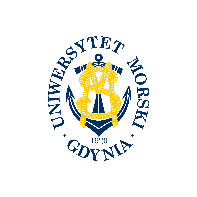 UNIWERSYTET MORSKI W GDYNIWydział Zarządzania i Nauk o Jakości 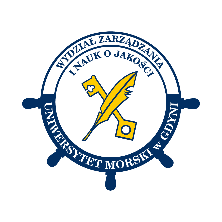 Kod przedmiotuNazwa przedmiotuw jęz. polskimPRAKTYKA HANDLU MIĘDZYNARODOWEGOKod przedmiotuNazwa przedmiotuw jęz. angielskimPRACTICE OF INTERNATIONAL TRADEKierunekZarządzanieSpecjalnośćWszystkie specjalnościPoziom kształceniastudia drugiego stopniaForma studiówniestacjonarneProfil kształceniaogólnoakademickiStatus przedmiotuwybieralnyRygorzaliczenieSemestr studiówLiczba punktów ECTSLiczba godzin w tygodniuLiczba godzin w tygodniuLiczba godzin w tygodniuLiczba godzin w tygodniuLiczba godzin w semestrzeLiczba godzin w semestrzeLiczba godzin w semestrzeLiczba godzin w semestrzeSemestr studiówLiczba punktów ECTSWCLPWCLPII499Wymagania w zakresie wiedzy, umiejętności i innych kompetencjiBrak wymagań wstępnychCele przedmiotuZaznajomienie studentów z organizacją handlu międzynarodowego oraz przygotowaniem i realizacją transakcji towarowych w obrotach międzynarodowych Osiągane efekty uczenia się dla przedmiotu (EKP)Osiągane efekty uczenia się dla przedmiotu (EKP)Osiągane efekty uczenia się dla przedmiotu (EKP)SymbolPo zakończeniu przedmiotu student:Odniesienie do kierunkowych efektów uczenia sięEKP_01ma pogłębioną wiedzę na temat funkcjonowanie podmiotów na rynkach międzynarodowych oraz zna instytucje działające w handlu międzynarodowym i relacje między nimiNK_W01, NK_W02EKP_02potrafi zebrać i zanalizować niezbędne dane do sformułowania warunków kontraktu i transakcji w handlu międzynarodowymNK_W02, NK_W04EKP_03zna elementy kontraktu handlowego, potrafi sformułować  i interpretować klauzule kontraktowe NK_W02, NK_W04, NK_W06EKP_04potrafi zinterpretować i zastosować warunki dostaw INCOTERMS ® 2020NK_W06, NK_W08, NK_K01EKP_05potrafi sporządzić  ofertę, kontrakt jednodokumentowy oraz ma wiedzę na temat  realizacji transakcji handlowej oraz dokumentacji NK_W02, NK_W06, NK_W08, NK_U08, NK_K01Treści programoweLiczba godzinLiczba godzinLiczba godzinLiczba godzinOdniesienie do EKPTreści programoweWCLPOdniesienie do EKPFormy działalności na rynkach międzynarodowych, podstawy prawne handlu: Konwencja wiedeńska, prawo wspólnotowe, międzynarodowe zwyczaje dotyczące transportu i rozliczeń1EKP_01Kontrakt w handlu zagranicznym  - istota, rodzaje, klauzule kontraktowe, transakcja i jej fazy11EKP_02, EKP_03Warunki dostaw towarów INCOTERMS ®2020, zasady stosowania i  interpretacja warunków INCOTERMS®2020, uwarunkowania stosowania warunków INCOTERMS®2020 w obrotach międzynarodowych13EKP_04Sposoby płatności uwarunkowane i nieuwarunkowane, dokumenty finansowe, rola weksla w obrotach międzynarodowych2EKP_03Oferta handlowa i jej sporządzanie11EKP_05Przygotowanie kontraktu handlowego i realizacja transakcji handlowej3EKP_02, EKP_03, EKP_04, EKP_05Zagadnienia celne 2EKP_01Dokumenty handlowe, ich funkcje, sporządzanie dokumentacji handlowej11EKP_05Łącznie godzin99Metody weryfikacji efektów uczenia się dla przedmiotuMetody weryfikacji efektów uczenia się dla przedmiotuMetody weryfikacji efektów uczenia się dla przedmiotuMetody weryfikacji efektów uczenia się dla przedmiotuMetody weryfikacji efektów uczenia się dla przedmiotuMetody weryfikacji efektów uczenia się dla przedmiotuMetody weryfikacji efektów uczenia się dla przedmiotuMetody weryfikacji efektów uczenia się dla przedmiotuMetody weryfikacji efektów uczenia się dla przedmiotuMetody weryfikacji efektów uczenia się dla przedmiotuSymbol EKPTestEgzamin ustnyEgzamin pisemnyKolokwiumSprawozdanieProjektPrezentacjaZaliczenie praktyczneInneEKP_01XXXEKP_02XXEKP_03XXXEKP_04XXXEKP_05XXXKryteria zaliczenia przedmiotuZaliczenie ćwiczeń: pozytywnie zaliczone kolokwium (co najmniej 60% punktów możliwych do zdobycia),  pozytywnie zaliczony projekt (co najmniej 60% punktów możliwych do zdobycia, przygotowany zgodnie z podanymi wymogami)Zaliczenie wykładu : pozytywnie zaliczony test (co najmniej 60% punktów możliwych do uzyskania)Ocena końcowa jest średnią ważoną 50% ocena z testu z wykładu, 50% ocena z ćwiczeńNakład pracy studentaNakład pracy studentaNakład pracy studentaNakład pracy studentaNakład pracy studentaNakład pracy studentaForma aktywnościSzacunkowa liczba godzin przeznaczona na zrealizowanie aktywnościSzacunkowa liczba godzin przeznaczona na zrealizowanie aktywnościSzacunkowa liczba godzin przeznaczona na zrealizowanie aktywnościSzacunkowa liczba godzin przeznaczona na zrealizowanie aktywnościSzacunkowa liczba godzin przeznaczona na zrealizowanie aktywnościForma aktywnościWCLLPGodziny kontaktowe99Czytanie literatury1310Przygotowanie do zajęć ćwiczeniowych, laboratoryjnych, projektowych10Przygotowanie do egzaminu, zaliczenia158Opracowanie dokumentacji projektu/sprawozdania12Uczestnictwo w zaliczeniach i egzaminach2Udział w konsultacjach 66Łącznie godzin4555Sumaryczna liczba godzin dla przedmiotu100100100100100Sumaryczna liczba punktów ECTS dla przedmiotuLiczba godzinLiczba godzinLiczba godzinECTSECTSObciążenie studenta związane z zajęciami praktycznymi55555522Obciążenie studenta na zajęciach wymagających bezpośredniego udziału nauczycieli akademickich32323222Literatura podstawowaMarciniak-Neider D., Warunki dostaw w handlu zagranicznym, Wyd. III zmienione, PISiL, Gdynia 2020Podręcznik spedytora (red.) Marciniak-Neider D., Neider J., PISiL, Gdynia 2020, (rozdział IV, V, VI)Handel zagraniczny, organizacja i technika (red.), Rymarczyk J., PWE, Warszawa 2017Handel Zagraniczny, poradnik dla praktyków, (red.), Stępień B., PWE, (wyd.2) Warszawa 2012Literatura uzupełniającaHandel zagraniczny studia przypadków, (red), Stępień B., PWE, Warszawa 2015Podstawy handlu zagranicznego, (red),  Dudziński J., Diffin, Warszawa 2010Incoterms®2010 by the International Chamber of Commerce (ICC),  ICC Polska, Warsaw 2020Osoba odpowiedzialna za przedmiotOsoba odpowiedzialna za przedmiotdr Ilona Urbanyi-PopiołekKLiSTPozostałe osoby prowadzące przedmiotPozostałe osoby prowadzące przedmiotdr Magdalena KlopottKLiST